Ministério da Educação Universidade Federal de Santa Maria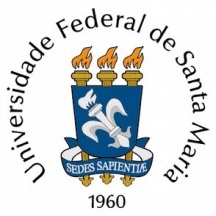 Pró-Reitoria de Pós-graduação e Pesquisa - PRPGPREQUERIMENTO PARA PRORROGAÇÃO DO PRAZO DE DEFESACursos "Strictu Sensu" (Mestrado )Ao: Programa de Pós-graduação em:  	Eu, 			, acadêmico(a) do Programa de Pós-graduação acima descrito, da UFSM, matrícula n. 	, venho solicitar a prorrogação do prazo de defesa pelo período de 		(em meses) de minha:(	) Dissertação	(	) 1ª Portaria de prorrogação	Justificativa:   	Bolsista: (	) Sim	(	) Não	Agência Fomento:  	Seguem em anexo, os seguintes documentos comprovantes da solicitação:Em 	/ 	/ 	Assinatura/Acadêmico: 	Ao Professor Orientador:Nome:  	(	) De acordo. Prazo concedido:  	(	) Desfavorável ao solicitado.Em 	/ 	/ 	Assinatura do orientador 	